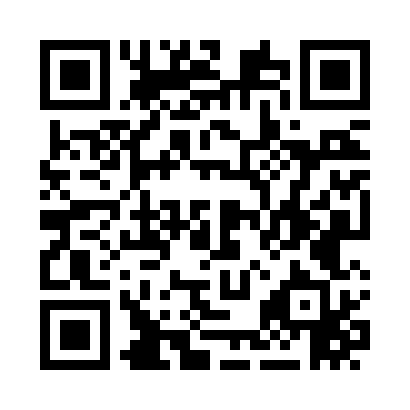 Prayer times for Camelot Village, New York, USAMon 1 Jul 2024 - Wed 31 Jul 2024High Latitude Method: Angle Based RulePrayer Calculation Method: Islamic Society of North AmericaAsar Calculation Method: ShafiPrayer times provided by https://www.salahtimes.comDateDayFajrSunriseDhuhrAsrMaghribIsha1Mon3:395:261:065:118:4510:322Tue3:405:271:065:118:4510:323Wed3:405:271:065:118:4510:314Thu3:415:281:065:118:4410:315Fri3:425:291:065:118:4410:306Sat3:435:291:075:118:4410:297Sun3:445:301:075:118:4310:298Mon3:455:311:075:118:4310:289Tue3:465:311:075:118:4310:2710Wed3:485:321:075:118:4210:2611Thu3:495:331:075:118:4110:2512Fri3:505:341:075:118:4110:2413Sat3:515:341:085:118:4010:2314Sun3:525:351:085:118:4010:2215Mon3:545:361:085:118:3910:2116Tue3:555:371:085:118:3810:2017Wed3:565:381:085:108:3810:1918Thu3:585:391:085:108:3710:1819Fri3:595:401:085:108:3610:1620Sat4:015:411:085:108:3510:1521Sun4:025:421:085:108:3410:1422Mon4:035:431:085:098:3310:1223Tue4:055:441:085:098:3210:1124Wed4:065:451:085:098:3110:0925Thu4:085:461:085:098:3010:0826Fri4:095:471:085:088:2910:0627Sat4:115:481:085:088:2810:0528Sun4:125:491:085:088:2710:0329Mon4:145:501:085:078:2610:0230Tue4:155:511:085:078:2510:0031Wed4:175:521:085:068:249:58